34º Domingo de Tiempo Ordinario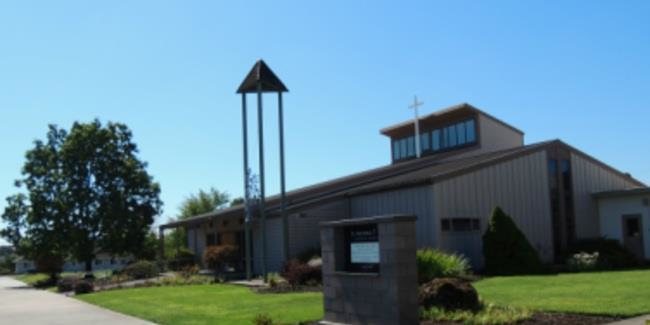 Divina AdoraciónQueridos Parroquianos,Continuando del manual Arquidiocesano de liturgia (ALH)Capítulo 1 dice:Ministros extraordinarios de la comunión Sección 1.21.1: " Obispos, sacerdotes y diáconos distribuyen Santa Comunión en virtud de su cargo como ministros ordinarios del Cuerpo y sangre del Señor. En cada celebración de la misa debe haber un número suficiente de Ministros ordinarios de Comunión, para ello se puede distribuir en forma ordenada ymanera reverente dentro de un espacio razonable de tiempo " 77Sección 1.21.2: " Cuando el número de la asistencia o la incapacidad del obispo, sacerdote o diácono realmente lo requiere, el Celebrante puede ser asistido por otros ministros ordenados. Si talMinistros ordinarios de la Sagrada comunión no están presentes, ' elsacerdote puede recurrir a Ministros extraordinarios para ayudarle a él, es decir, formalmente instituidos acólitos o incluso algunos de los fieles quese han encargado según el rito prescrito. En caso de necesidad, el sacerdote puede también llamar a la Comisión, convenientemiembros de los fieles para la ocasión.' 78 Con adecuada planificación de normalmente posible evitar cualquier tipo deImprovisación, con sus riesgos acompañantes. “Sección 1.21.3: "esta función es de entenderse estrictamente de acuerdo con el nombre por el que se conoce, es decir, de 'ministro extraordinario de la comunión' y no ' especialMinistro de la comunión ', ni ' ministro extraordinario de laEucaristía ' ni 'Ministro especial de la Eucaristía,' ni ' Eucarístico.Los ministros porque nombres el significado de esta función en esInnecesaria y mal ampliado. “79 Sección en 1.21.4: "cuando se recurra a Ministros extraordinarios de la comunión, especialmente en el distribuidor ti en el de la comunión bajo las dos especies, su número no debe ser más allá de lo que se requiere para la ordenada y reverente distribuidor en el cuerpo y sangre del Señor. “80El p. N. Marandu 77 Conferencia Episcopal, las normas sobre la distribución y recepción de la comunión, tanto clases 2001, 27; Instrucción general del Misal Romano 182; CF. Codex luris Canonici (código de derecho canónico), Can. 910 §1. 78 Instrucción general del Misal Romano 108; USCCB, normas sobre la distribución y recepción de la comunión bajo ambas clases 2001, 28; Miedo la congregación para los sacramentos y culto divino, instrucción Immensae caritatis, 10; Congregación para el clero, instrucción Ecclesiae de mysterio, 8. 79 Congregación para el culto divino y disciplina de laSacramentos, instrucción Redemptionis Sacramentum 156.80 USCCB, normas sobre la distribución y recepción de SantoComunión bajo las dos clases de 2001, 28.Campana Capital 2017-2020 de St Frederic Iglesia Católica- semana 53:  No. de Promesas: 87Promesa común: $2977.01 Total prometido: $256,023.00Total recibido: $109,339.80Meta: $300,000.Más/Menos: -$47,477.00%:84.2Religiosa educación clases de Kindergarten y 5 º grado:                                                                                                                                                                                  25 de noviembre- no clase                                          2 de diciembre- Feria de Adviento   9 de Diciembre- Festival de la Virgen de Guadalupe                                            16 de diciembre- clase                                                                                                                                                                                                                                                          Clases se reúnen en el centro parroquial después de la misa de 10:00 hasta 12:30  Feria de AdvientoDomingo, 2 de diciembreHabrá una feria de Adviento el domingo de diciembre2 después de la Misa de 10:00 en sala de Buccini. Todoslos niños están invitados.Grupo de jóvenes:                                                                                                                                                                                                                                          25 de noviembre- no clase                                           2 de diciembre-clase                                9 de diciembre- Festival de la Virgen de Guadalupe                                            16 de diciembre- clase                                                                                                                                               Las clases son en el centro parroquial de 6-8:00Clase de Confirmación:25 de noviembre- no clase                                   2 de diciembre- clase                                           9 de diciembre- no clase                                   16 de diciembre- clase                               Las clases son en el centro parroquial de 5:00-6:00 Rito de iniciación cristiana para  adultos-clases son los jueves a las 7:00 en el salón 5. Esta es la misma información que el año pasado, pero cualquiera que esté interesado en aprender más sobre la fe católica es bienvenido. Usted es bienvenido a venir a las clases que le interesen. Temas se anunciarán en el boletín cada semana.                                                                       29 de noviembre-¿Por qué no traemos café Starbucks a la Iglesia?6 de diciembre-¿La biblia menciona la Divina Trinidad?                        13 de diciembre- Cual es verdad ¿Creación o Evolución?                                     20 de diciembre- ¿Murió Dios en la Cruz?                                                                   20 de diciembre- Vacaciones de Navidad